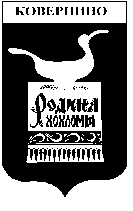 Администрация Ковернинского муниципального районаНижегородской областиПОСТАНОВЛЕНИЕОб образовании избирательных участков для проведения голосования и подсчета голосов избирателей на территории Ковернинского муниципального района Нижегородской области на выборах Президента Российской ФедерацииВ соответствии со статьей 25 Федерального закона от 10 января 2003 года № 19-ФЗ « О выборах Президента Российской Федерации» и по согласованию с Территориальной избирательной комиссией Ковернинского района Нижегородской области,  Администрация Ковернинского муниципального района Нижегородской области постановляет:1. Образовать на территории Ковернинского муниципального района Нижегородской области 20 избирательных участков, для проведения 18 марта 2018 года выборов Президента Российской Федерации.2.Утвердить прилагаемый список избирательных участков для проведения голосования и подсчета     голосов     избирателей     на     территории     Ковернинского  муниципального района Нижегородской области на выборах  Президента Российской Федерации   18 марта 2018 года (прилагается).3. Настоящее постановление подлежит официальному опубликованию.Глава местного самоуправления                         О.П. Шмелев                                              Приложение к постановлению Администрации Ковернинского муниципального района  Нижегородской области  от 19.01.2018 г №_43__Список  избирательных участков для проведения голосования и подсчета голосов избирателей на территории Ковернинского муниципального района Нижегородской области на  выборах Президента Российской Федерации___19.01.2018 года__________№ ___43_Избирательный участок № 1078Адрес: 606570, р.п. Ковернино, ул. К. Маркса, 8  (здание МОУ ДО «Районный центр внешкольной работы»).               Улицы:, 1-е Мая, Южная, Юбилейная, Тихая, Чкалова, Казанина, Золотая Хохлома, Судобина, Дружбы, Глиняная гряда, Зарубина, Пролетарская, Лебедева, 1-я Луговая, 2-я Луговая, Школьная, Полевая, Малая Ильинка, Северная (четная нумерация домов), Колхозная.Избирательный участок № 1079Адрес: 606570, р.п. Ковернино, ул. Карла Маркса, д. 26 (здание Центра досуга).Улицы: Советская, Карла Маркса, Коммунистов, переулки 1-й и 2-й Коммунистов, Большая Ильинка, 50 лет ВЛКСМ, Гагарина, Строителей, Пряженцева, Мира, Комсомольская, Кооперативная с переулками 1 - 7, Комарова, Солнечная, Большая Садовая, Малая Садовая, Красноармейская, переулки Рыбновский, Озерный, Красноармейский, улицы Узольская, Рыбная, Олимпийская, Хайдукова, Карбышева, Мелентьева, Липовская.Избирательный участок № 1080Адрес: 606570, р.п. Ковернино, пер. Рабочий, д. 1 (здание МДОУ детский сад "Ленок").Улицы: Заводская, Заречная, переулки Заречный, Рабочий; улицы Лесная, Молодежная, Боровая, Октябрьская, переулки Песочный, Холодный, п. Автобаза.Избирательный участок № 1081Адрес: 606570, Ковернинский район, д. Большие Мосты, ул. Северная, д. 9 (здание МДОУ  детский сад "Колосок").Населенные пункты: д. Большие Мосты, ул. Северная (нечетная нумерация домов), д. Черные, д. ТихоновоИзбирательный участок № 1082Адрес: 606586, Ковернинский район д. Бетино, ул. Молодежная, д.14а (здание фельдшерско-акушерского пункта).Населенные пункты: д. Бетино, д. Сухая Хохлома, д. Гомино, д. Степаново, д. Починок Конев, д. Починок Иванов, д. Гладышево, д. Талицы. д. Смородинное, д. Щегольное, д. Студенцы.Избирательный участок № 1083Адрес: 606587, Ковернинский район, д. Гавриловка, ул.Шагарова, д.2. (здание  сельского Дома культуры)Населенные пункты: д.Беляево, д.Старцево, д.Цибрики, д.Ширмокша, д.Бутавка, д.Гари, д.Гузолово, д.Волково, д.Михайлово, д.Максимово, д.Кузьмино, д.Ломы, д.Грязино, д.Степаново.Избирательный участок № 1084Адрес: 606587, Ковернинский район, д. Гавриловка, ул. Садовая, д.2 (МОУ «Гавриловская средняя  школа»).Населенные пункты: д. Гавриловка.Избирательный участок № 1085Адрес: 606592, Ковернинский район, д. Демино, ул. Заречная, д.15 (здание Филиала МОУ «Гавриловская средняя школа» «Деминская начальная школа-детский сад») Населенные пункты: д.Демино, д.Грачиха, д.Лукино, д.Пески, д.Малахово, д.Мокушино, д.Гришино, д.Большое Филино, д.Малое Филино, д.Малое Карпово, д.Мурени, д.Чащиха, д.Гарель, д.Беспалово, д.Колесниково.Избирательный участок № 1086Адрес: 606578, Ковернинский район, д. Большие Круты, ул.Молодежная, д.35 (здание сельского Дома культуры).Населенные пункты: д.Большие Круты, д.Малые Круты, д.Шеломки, д.Романово, д.Мягкие, д.Марковка, д.Шмаки, д.Чудово, д.Пеуза, д.Большие Долы, д.Бобыльск, д.Починок Анисимов, д.Ключи, д. Коловодь, д. Раково, д. Язвины.Избирательный участок № 1087Адрес: 606577, Ковернинский район, д. Шадрино, ул. Сельская, д.63 (здание МОУ « Начальная школа – детский сад д. Шадрино».)Населенные пункты: д.Шадрино, д.Федорово, д.Копани, д.Никитино, д.Калениха, д.Остры, д.Овсянниково.Избирательный участок № 1088Адрес: 606573, Ковернинский район, д. Сухоноска, ул. Юбилейная, д.19 (здание  сельской администрации).Населенные пункты: д.Сухоноска, д.Скоробогатово, д.Бубново, д.Глибино, д.Дурандино, д.Желтухино, д.Ленино, д.Ловыгино, д.Осинское, д.Перехваткино, д.Медвежково, д.Фокино, д.Хрящи, д.Шалимово, д.Лифаново, д.Хмелеватка.Избирательный участок № 1089Адрес: 606574, Ковернинский район, д. Семино, ул.Победы, д.1 (здание сельского Дома культуры).Населенные пункты: д.Семино, д.Новопокровское, д.Мокушино, д.Трутнево, д.Язвицы, д.Роймино, д.Рассадино, д.Художиха, д.Воротнево, д.Кулигино, д.Шабоши, д.Поселихино, д.Починки, д.Гордеево. Избирательный участок № 1090Адрес: 606575, Ковернинский район,  с. Хохлома, ул. Центральная, д.5 (здание спорткомплекса).Населенные пункты: с.Хохлома, д.Уткино, д.Сивцево, д.Быково, д.Брындино д.Казанцево, д.Ермиловская Стройка, д.Ермилово, д.Горево, д.Вихорево, д.Кротово, д.Крутово, д.Шишино.Избирательный участок № 1091Адрес: 606576, Ковернинский район,  д. Тарасово, ул. Профсоюзная, д.11 (здание фельдшерско-акушерского пункта).Населенные пункты: д.Тарасово, д.Березовка, д.Грачево, д.Гулыманово, д.Задорино, д.Кошелево, д.Мешково, д.Пискома, д.Урлино.Избирательный участок № 1092Адрес: 606591, Ковернинский район, д. Анисимово, ул. Молодежная, д.57 (здание отделения сельской администрации).Населенные пункты: д.Анисимово, д.Васильево, д.Протазаново, д.Тезенино, д.Куприно, д.Мрасы, д.Арефьево, д.Клюкино, д.Ключи, д.Мартыново, д.Михайлово, , д.Липовка, д.Федулово, д.Кривое. Избирательный участок № 1093Адрес: 606588, Ковернинский район, д. Каменное, ул. Заречная, д. 7 (здание отделения сельской администрации) Населенные пункты: д.Каменное, д.Лужки, д.Галанино, д.Захватово, д.Белые Пруды, д.Короткое, д.Шомохта, д.Наумово, д.Высоково, д.Пичугино, д.Починок Семенов, д.Выселок Успенский, д.Бориха, д.Федорово, д.Смоленое, д.Марково, д. Малые Мосты.Избирательный участок № 1094Адрес: 606579, Ковернинский район, д. Понурово, ул. Юбилейная, д.1   (здание отделения сельской администрации).Населенные пункты: д.Понурово, д.Петрово, д.Павлово, д.Шляпино, д.Сермягино, д.Гарель, д.Овечкино, д.Фатеево, поселок Заречный.Избирательный участок № 1095Адрес: 606582, Ковернинский район, с. Горево, ул. Медведева, д.22 (здание  сельского Дома культуры).Населенные пункты: д.Горево, д.Макридино, д.Мокино, д.Маза, д.Макаршино, д.Талица. Избирательный участок № 1096Адрес: 606580, Ковернинский район, с. Белбаж, ул. Школьная, д.3 (здание  отделения сельской администрации)Населенные пункты: с.Белбаж, д.Вязовка, д.Радость, д.Рябово, д.Осиновка, д.Волоколам, д.Крутяки, д.Давыдово, д.Парамоново, д.Палама, поселок Палама.Избирательный участок № 1097Адрес: 606580, Ковернинский район, д.Рамешки, д.87. (здание cельской библиотеки)Населенные пункты: д.Рамешки, д. Протасиха, д.Покровка, д.Бобылевка, д.Мокловка, д.Гордеевка, д.Рябиновка,.